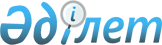 Бастауыш және орта кәсiптiк бiлiм беру оқу орындарында мамандарды даярлаудың 2005-2006 оқу жылына арналған мемлекеттiк бiлiм беру тапсырысын бекiту туралы
					
			Күшін жойған
			
			
		
					Маңғыстау облысы әкімиятының 2005 жылғы 26 мамырдағы N 171 қаулысы. Маңғыстау облысының әділет департаментінде 2005 жылғы 9 маусымда N 1911 тіркелді. Күші жойылды - Маңғыстау облысы әкімдігінің 2012 жылғы 11 шілдедегі № 01-30-1018 хатымен      Ескерту. Қолданылу мерзімінің аяқталуына байланысты қаулының күші жойылды - Маңғыстау облысы әкімдігінің 2012.07.11  № 01-30-1018 хатымен.



      "Қазақстан Республикасындағы  жергiлiктi мемлекеттiк басқару туралы", " Бiлiм туралы" Қазақстан Республикасының Заңдарына, "Қазақстан Республикасында орта кәсiптiк бiлiм берудi одан әрi дамыту жөнiндегi шаралар туралы" Қазақстан Республикасы Үкiметiнiң 2000 жылғы 15 мамырдағы N 721  қаулысына және облыс әкiмиятының "Маңғыстау облысы әкімиятының "Бағдарламалар әкімшісі - Маңғыстау облысының білім Департаментінің бюджеттік бағдарламаларының паспорттарын бекіту туралы" 2004 жылғы 21 желтоқсандағы N 267 қаулысына өзгерістер мен толықтыру енгізу туралы" 2005 жылғы 21 ақпандағы N 54 қаулысына сәйкес, облыс әкiмияты  ҚАУЛЫ ЕТЕДI: 

      1. Бастауыш және орта кәсiптiк бiлiм беру оқу орындарында мамандарды даярлаудың 2005-2006 оқу жылына арналған мемлекеттiк бiлiм беру тапсырысы қосымшаға сәйкес бекiтiлсiн. 

      2. Маңғыстау облысының қаржы департаменті (М.Б. Әлібекова) кадрлар даярлауға көзделген қаржыландыру жоспары шегiнде бағдарламаның әкiмшiсi - облыстық бiлiм департаментін қаржыландыруды қамтамасыз етсiн. 

      3. Облыстық бiлiм департаменті (Қ.Жұмашев) мемлекеттiк сатып алу туралы қолданыстағы заңнамаға сәйкес бастауыш және орта кәсiптiк бiлiм беру оқу орындарында мамандарды даярлаудың 2005-2006 оқу жылына арналған мемлекеттiк тапсырысын орналастыруды қамтамасыз етсiн. 

      4. Осы қаулының орындалуын бақылау облыс әкiмiнiң орынбасары Г.С. Сейтмағанбетоваға жүктелсiн.        Облыс әкімi 

Маңғыстау облысы әкiмиятының    

2005 жылғы 26 мамырдағы N 171   

қаулысына қосымша <*>              Ескерту: өзгеріс енгізілді - Маңғыстау облысы әкімиятының 

2006 жылғы 15 наурыздағы N 75  қаулысымен .  2005-2006 оқу жылына Маңғыстау облысының бастауыш және орта 

кәсiптiк бiлiм беретiн оқу орындарында мамандар даярлауға 

мемлекеттiк тапсырыс 
					© 2012. Қазақстан Республикасы Әділет министрлігінің «Қазақстан Республикасының Заңнама және құқықтық ақпарат институты» ШЖҚ РМК
				Оқу орындарының аты, 

мамандығы Оқу орындарының аты, 

мамандығы Оқу орындарының аты, 

мамандығы Оқу орындарының аты, 

мамандығы Оқушылар 

саны Базалық 

бiлiмi Оқыту 

тiлi Оқу 

мерзiмi 1. Жаңаөзен қаласы N 3 кәсіптік мектебі 
2010001  2010001  2010001  Мұнай және газ скважиналарының операторы 25 9 сынып қазақша 2 ж.10а. 3924001  3924001  3924001  Мұнайды қайта өңдеу операторы 25 9 сынып қазақша 2 ж.10а. 2001001  2001001  2001001  Мұнай мен газды барлау және пайдалану скважиналарын бұрғылау бұрғылаушысы 25 9 сынып қазақша 2 ж.10а. 2504001  2504001  2504001  Бақылау - өлшеу аспаптары және автоматика слесары 25 9 сынып қазақша 2 ж.10а. 2916001  2916001  2916001  Электрмен және газбен дәнекерлеуші 25 9 сынып қазақша 2 ж.10а. 3008011  3008011  3008011  Электр жабдықтарын жөндеу слесар - электригі 25 9 сынып қазақша 2 ж.10а. 4305001 4305001 4305001 Әрлеу құрылыс жұмыстары шебері 25 9 сынып қазақша 2 ж.10а. Барлығы Барлығы Барлығы Барлығы 175 
2. Шетпе поселкесі  N 5 кәсіптік мектебі 
4401031  4401031  Ауыл шаруашылығы өндiрiсiнiң тракторист-машинисi Ауыл шаруашылығы өндiрiсiнiң тракторист-машинисi 25 9 сынып қазақша 2 ж.10а. 2916021  2916021  Газоэлектрмен пiсiрушi Газоэлектрмен пiсiрушi 25 9 сынып қазақша 2 ж.10а. 2504001 2504001 Бақылау - өлшеу аспаптары және автоматика слесары Бақылау - өлшеу аспаптары және автоматика слесары 25 9 сынып қазақша 2 ж.10а. 2010011  2010011  Мұнай және газ өндiру операторы Мұнай және газ өндiру операторы 25 11 сынып қазақша 10 а. Барлығы Барлығы Барлығы Барлығы 100 
3. Ақтау қаласы N 1 лицейі 
0821001  Тамақтандыру кәсiпорындарының мамандары Тамақтандыру кәсiпорындарының мамандары Тамақтандыру кәсiпорындарының мамандары 25 9 сынып Қазақша 2ж.10а. 0807001 Электр жабдықтарын жөндеу электрик - слесары Электр жабдықтарын жөндеу электрик - слесары Электр жабдықтарын жөндеу электрик - слесары 25 9 сынып қазақша 2ж.10а. 2504001  Бақылау - өлшеу аспаптары және автоматика слесары Бақылау - өлшеу аспаптары және автоматика слесары Бақылау - өлшеу аспаптары және автоматика слесары 25 25 9 сынып 11 сынып орысша  орысша 2ж.10а. 10 а. 3807001  Желілік имараттар электр байланыс пен өткiзгiштi тарату электромонтері Желілік имараттар электр байланыс пен өткiзгiштi тарату электромонтері Желілік имараттар электр байланыс пен өткiзгiштi тарату электромонтері 25 25 9 сынып 9 сынып қазақша орысша 2ж.10а. 2 ж.10а. 412001 Әмбебап-пішуші Әмбебап-пішуші Әмбебап-пішуші 25 9 сынып орысша  2ж.10а. Барлығы Барлығы Барлығы Барлығы 175 
4. Бейнеу кәсiпті к техникалық мектебi 
2504001  Бақылау - өлшеу аспаптары және автоматика слесары Бақылау - өлшеу аспаптары және автоматика слесары Бақылау - өлшеу аспаптары және автоматика слесары Бақылау - өлшеу аспаптары және автоматика слесары Бақылау - өлшеу аспаптары және автоматика слесары Бақылау - өлшеу аспаптары және автоматика слесары 25 9 сынып қазақша қазақша қазақша 2ж.10а. 3001001 Автомеханик Автомеханик Автомеханик Автомеханик Автомеханик Автомеханик 25 9 сынып қазақша қазақша қазақша 2ж.10а. 4234002  Тамақтандыру мекемелері тағамдарын өндіру технологиясы және оны ұйымдастыру Тамақтандыру мекемелері тағамдарын өндіру технологиясы және оны ұйымдастыру Тамақтандыру мекемелері тағамдарын өндіру технологиясы және оны ұйымдастыру Тамақтандыру мекемелері тағамдарын өндіру технологиясы және оны ұйымдастыру Тамақтандыру мекемелері тағамдарын өндіру технологиясы және оны ұйымдастыру Тамақтандыру мекемелері тағамдарын өндіру технологиясы және оны ұйымдастыру 25 9 сынып қазақша қазақша қазақша 2ж.10а. 2001001 Мұнай мен газды барлау және пайдалану скважиналарын бұрғылаушысы Мұнай мен газды барлау және пайдалану скважиналарын бұрғылаушысы Мұнай мен газды барлау және пайдалану скважиналарын бұрғылаушысы Мұнай мен газды барлау және пайдалану скважиналарын бұрғылаушысы Мұнай мен газды барлау және пайдалану скважиналарын бұрғылаушысы Мұнай мен газды барлау және пайдалану скважиналарын бұрғылаушысы 25 9 сынып қазақша қазақша қазақша 2ж.10а. 3924001 Мұнайды қайта өңдеу операторы Мұнайды қайта өңдеу операторы Мұнайды қайта өңдеу операторы Мұнайды қайта өңдеу операторы Мұнайды қайта өңдеу операторы Мұнайды қайта өңдеу операторы 25 9 сынып қазақша қазақша қазақша 2ж.10а. 2806011 Жолдар мен жасанды құрылымдарды ағымды жөндеу және қадайғалану бригадиры Жолдар мен жасанды құрылымдарды ағымды жөндеу және қадайғалану бригадиры Жолдар мен жасанды құрылымдарды ағымды жөндеу және қадайғалану бригадиры Жолдар мен жасанды құрылымдарды ағымды жөндеу және қадайғалану бригадиры Жолдар мен жасанды құрылымдарды ағымды жөндеу және қадайғалану бригадиры Жолдар мен жасанды құрылымдарды ағымды жөндеу және қадайғалану бригадиры 25 9 сынып қазақша қазақша қазақша 2ж.10а. Барлығы Барлығы Барлығы Барлығы Барлығы Барлығы 150 
N 018 кәсiптік 

мектебi N 018 кәсiптік 

мектебi N 018 кәсiптік 

мектебi N 018 кәсiптік 

мектебi N 018 кәсiптік 

мектебi N 018 кәсiптік 

мектебi 210 
қазақша орысша қазақша орысша қазақша орысша 20а. Бастауыш кәсi птiк б i лiм 

берет i н оқу орындары бойынша Бастауыш кәсi птiк б i лiм 

берет i н оқу орындары бойынша Бастауыш кәсi птiк б i лiм 

берет i н оқу орындары бойынша Бастауыш кәсi птiк б i лiм 

берет i н оқу орындары бойынша Бастауыш кәсi птiк б i лiм 

берет i н оқу орындары бойынша Бастауыш кәсi птiк б i лiм 

берет i н оқу орындары бойынша Бастауыш кәсi птiк б i лiм 

берет i н оқу орындары бойынша 810 
5. Маңғыстау энергетикалық колледжi 
2201002  2201002  Жылу электр станциялары энергетикалық қондырғылары Жылу электр станциялары энергетикалық қондырғылары Жылу электр станциялары энергетикалық қондырғылары Жылу электр станциялары энергетикалық қондырғылары Жылу электр станциялары энергетикалық қондырғылары 25 9 сынып орысша орысша 3 ж.6а. 3 ж.6а. 2509002  2509002  Машина жасау өнеркәсiбi жабдықтарына техникалық күту және жөндеу Машина жасау өнеркәсiбi жабдықтарына техникалық күту және жөндеу Машина жасау өнеркәсiбi жабдықтарына техникалық күту және жөндеу Машина жасау өнеркәсiбi жабдықтарына техникалық күту және жөндеу Машина жасау өнеркәсiбi жабдықтарына техникалық күту және жөндеу 25 9 сынып қазақша қазақша 3 ж. 6а. 3 ж. 6а. 3914002  3914002  Органикалық емес заттардың химиялық технологиясы Органикалық емес заттардың химиялық технологиясы Органикалық емес заттардың химиялық технологиясы Органикалық емес заттардың химиялық технологиясы Органикалық емес заттардың химиялық технологиясы 25 9 сынып орысша орысша 3 ж. 6а 3 ж. 6а 3604002  3604002  Электр энергетика жүйелерiн автоматты басқару Электр энергетика жүйелерiн автоматты басқару Электр энергетика жүйелерiн автоматты басқару Электр энергетика жүйелерiн автоматты басқару Электр энергетика жүйелерiн автоматты басқару 25 9 сынып Қазақша Қазақша 3 ж.6 а. 3 ж.6 а. 2103002  2103002  Электр станциялары мен кiшiгiрiм станцияларының электр жабдықтары Электр станциялары мен кiшiгiрiм станцияларының электр жабдықтары Электр станциялары мен кiшiгiрiм станцияларының электр жабдықтары Электр станциялары мен кiшiгiрiм станцияларының электр жабдықтары Электр станциялары мен кiшiгiрiм станцияларының электр жабдықтары 25 9 сынып орысша орысша 3 ж.6 а. 3 ж.6 а. Барлығы  
150 
6. Маңғыстау  политехникалық колледжi 
3914002  3914002  3914002  Органикалық емес заттардың химиялық технологиясы Органикалық емес заттардың химиялық технологиясы Органикалық емес заттардың химиялық технологиясы Органикалық емес заттардың химиялық технологиясы 25 9 сынып қазақша 3 ж.10 а. 3 ж.10 а. 3 ж.10 а. 2004002  2004002  2004002  Мұнай және газ скважиналарын бұрғылау Мұнай және газ скважиналарын бұрғылау Мұнай және газ скважиналарын бұрғылау Мұнай және газ скважиналарын бұрғылау 25 9 сынып орысша 3 ж.10 а 3 ж.10 а 3 ж.10 а 2006002 2006002 2006002 Мұнай газ құбырларын және мұнай газ қоймаларын салу және пайдалану Мұнай газ құбырларын және мұнай газ қоймаларын салу және пайдалану Мұнай газ құбырларын және мұнай газ қоймаларын салу және пайдалану Мұнай газ құбырларын және мұнай газ қоймаларын салу және пайдалану 25 9 сынып қазақша 3 ж.10 а. 3 ж.10 а. 3 ж.10 а. 2007002 2007002 2007002 Мұнай мен газды сақтау және тасымалдау Мұнай мен газды сақтау және тасымалдау Мұнай мен газды сақтау және тасымалдау Мұнай мен газды сақтау және тасымалдау 25 9 сынып қазақша 3 ж.10 а. 3 ж.10 а. 3 ж.10 а. 2919002  2919002  2919002  Пiсiру өндірiсiнiң технологиясы Пiсiру өндірiсiнiң технологиясы Пiсiру өндірiсiнiң технологиясы Пiсiру өндірiсiнiң технологиясы 25 9 сынып орысша 3 ж.10 а. 3 ж.10 а. 3 ж.10 а. 3704002 3704002 3704002 Ақпараттық өңдеу мен басқарудың (әр сала бойынша) автоматтандырылған жүйелерi Ақпараттық өңдеу мен басқарудың (әр сала бойынша) автоматтандырылған жүйелерi Ақпараттық өңдеу мен басқарудың (әр сала бойынша) автоматтандырылған жүйелерi Ақпараттық өңдеу мен басқарудың (әр сала бойынша) автоматтандырылған жүйелерi 25 11 сынып қазақша 2 ж.10 а. 2 ж.10 а. 2 ж.10 а. 4303002  4303002  4303002  Үйлер мен ғимараттарды салу және пайдалану Үйлер мен ғимараттарды салу және пайдалану Үйлер мен ғимараттарды салу және пайдалану Үйлер мен ғимараттарды салу және пайдалану 25 9 сынып қазақша 3 ж. 6а. 3 ж. 6а. 3 ж. 6а. 2002002  2002002  2002002  Мұнай және газ кен орындарын пайдалану Мұнай және газ кен орындарын пайдалану Мұнай және газ кен орындарын пайдалану Мұнай және газ кен орындарын пайдалану 25 9 сынып қазақша 3 ж.10 а. 3 ж.10 а. 3 ж.10 а. 3002002 3002002 3002002 Автомобиль көлігіне техникалық қызмет көрсету, жөндеу және пайдалану Автомобиль көлігіне техникалық қызмет көрсету, жөндеу және пайдалану Автомобиль көлігіне техникалық қызмет көрсету, жөндеу және пайдалану Автомобиль көлігіне техникалық қызмет көрсету, жөндеу және пайдалану 25 9 сынып қазақша 3 ж. 6 а. 3 ж. 6 а. 3 ж. 6 а. Барлығы Барлығы Барлығы Барлығы Барлығы Барлығы Барлығы 225 
7 .  Маңғыстау политехникалық колледжiнiң   филиалы 
2919002  2919002  2919002  2919002  Пісіру өндiрiсi Пісіру өндiрiсi Пісіру өндiрiсi 25 9 сынып қазақша 3 ж.10 а. 3 ж.10 а. 3 ж.10 а. 4303002  4303002  4303002  4303002  Үйлер мен ғимараттарды салу және пайдалану Үйлер мен ғимараттарды салу және пайдалану Үйлер мен ғимараттарды салу және пайдалану 25 9 сынып қазақша 3 ж.10 а. 3 ж.10 а. 3 ж.10 а. 2002002  2002002  2002002  2002002  Мұнай және газ кен орындарын пайдалану Мұнай және газ кен орындарын пайдалану Мұнай және газ кен орындарын пайдалану 25 9 сынып қазақша 3 ж.10 а. 3 ж.10 а. 3 ж.10 а. Барлығы Барлығы Барлығы 75 
8. Маңғыстау өнер колледжi 
0602002  0602002  0602002  0602002  Аспаптық орындаушылық өнер Аспаптық орындаушылық өнер 30 5 30 5 9 сынып 11 сынып Қазақша орысша 3 ж. 10а. 2 ж. 10а. 3 ж. 10а. 2 ж. 10а. 3 ж. 10а. 2 ж. 10а. 0606002  0606002  0606002  0606002  Ән салу Ән салу 4 1 4 1 9 сынып 11 сынып Қазақша орысша 3 ж. 10а. 2 ж. 10а. 3 ж. 10а. 2 ж. 10а. 3 ж. 10а. 2 ж. 10а. 0607002  0607002  0607002  0607002  Хорда дирижерлiк ету Хорда дирижерлiк ету 3 2 3 2 9 сынып 11 сынып Қазақша орысша 3 ж. 10а. 2 ж. 10а. 3 ж. 10а. 2 ж. 10а. 3 ж. 10а. 2 ж. 10а. 0615002 0615002 0615002 0615002 Кескiндеме (живопись) Кескiндеме (живопись) 10 5 10 5 9 сынып 11 сынып Қазақша орысша 3 ж. 10а. 2 ж. 10а. 3 ж. 10а. 2 ж. 10а. 3 ж. 10а. 2 ж. 10а.   Барлығы   Барлығы   Барлығы   Барлығы   Барлығы   Барлығы 65 
9. Жаңаөз е н мұнай және газ колледжi 
2002002  2002002  2002002  2002002  Мұнай және газ кен орындарын пайдалану Мұнай және газ кен орындарын пайдалану 25 25 11 сынып қазақша 2 ж.10 а. 2 ж.10 а. 2 ж.10 а. 2004002 2004002 2004002 2004002 Мұнай және газ скважиналарын бұрғылау Мұнай және газ скважиналарын бұрғылау 25 25 11сынып қазақша 2 ж.10 а. 2 ж.10 а. 2 ж.10 а. 1814002  1814002  1814002  1814002  Мұнай және газ кен орындарының геологиясы және барлау Мұнай және газ кен орындарының геологиясы және барлау 50 50 9 сынып қазақша 3 ж.10 а. 3 ж.10 а. 3 ж.10 а. 2510002 2510002 2510002 2510002 Өндіріс жабдықтарына техникалық күту және жөндеу Өндіріс жабдықтарына техникалық күту және жөндеу 25 25 9 сынып қазақша 3 ж.10 а. 3 ж.10 а. 3 ж.10 а. 2007002 2007002 2007002 2007002 Мұнай мен газды сақтау және тасымалдау Мұнай мен газды сақтау және тасымалдау 25 25 9 сынып қазақша 3 ж.10 а. 3 ж.10 а. 3 ж.10 а. 2017002 2017002 2017002 2017002 Бұрғылау жұмыстары технологиясы Бұрғылау жұмыстары технологиясы 25 25 9 сынып қазақша 3 ж.10 а. 3 ж.10 а. 3 ж.10 а. Барлығы Барлығы 175 
10. Маңғыстау облыстық медицина колледжi 
0401002  0401002  0401002  0401002  Емдеу жұмысы 25 25 25 11 сынып қазақша 2 ж. 10а. 2 ж. 10а. 2 ж. 10а. 0402002  0402002  0402002  0402002  Акушерлiк жұмыс 25 25 25 11 сынып қазақша 2 ж. 10а. 2 ж. 10а. 2 ж. 10а. 0407002  0407002  0407002  0407002  Медбике iсi 25 25 25 11 сынып қазақша 2 ж. 10а. 2 ж. 10а. 2 ж. 10а. 0408002  0408002  0408002  0408002  Лабораториялық диагностика 25 25 25 11 сынып қазақша 2 ж. 10а. 2 ж. 10а. 2 ж. 10а. Барлығы 100 
11. Маңғыстау гуманитарлық колледжi 
0310002  0310002  0310002  0310002  Дене тәрбиесi 25 25 25 9 сынып қазақша 3 ж.10 а. 3 ж.10 а. 3 ж.10 а. 0318002  0318002  0318002  0318002  Технология 25 25 25 9 сынып орысша 3 ж.10 а. 3 ж.10 а. 3 ж.10 а. 06160012  06160012  06160012  06160012  Шетел тiлi (ағылшын) 25 25 25 25 25 25 9 сынып 9 сынып Қазақша орысша 3 ж.10 а. 3 ж.10 а. 3 ж.10 а. 3 ж.10 а. 3 ж.10 а. 3 ж.10 а. 0322002 0322002 0322002 0322002 Саздық білім беру 25 25 25 11 сынып қазақша 3 ж.10 а. 3 ж.10 а. 3 ж.10 а. Барлығы Барлығы Барлығы Барлығы Барлығы 125 
Орта кәсiптiк бiлiм беретін оқу орындары бойынша Орта кәсiптiк бiлiм беретін оқу орындары бойынша Орта кәсiптiк бiлiм беретін оқу орындары бойынша Орта кәсiптiк бiлiм беретін оқу орындары бойынша Орта кәсiптiк бiлiм беретін оқу орындары бойынша 890 
Барлығы облыс бойынша Барлығы облыс бойынша Барлығы облыс бойынша Барлығы облыс бойынша Барлығы облыс бойынша 1700 
